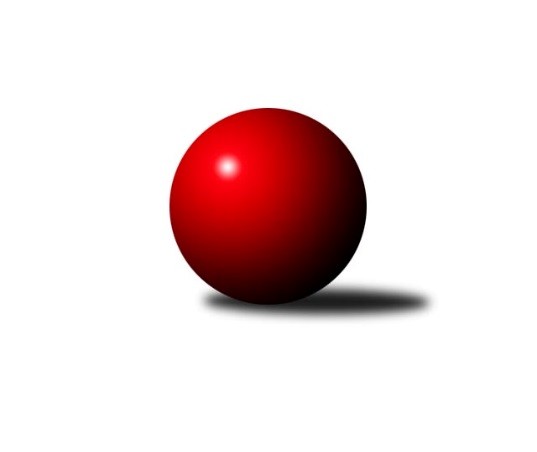 Č.3Ročník 2022/2023	3.6.2024 Středočeský krajský přebor I. třídy 2022/2023Statistika 3. kolaTabulka družstev:		družstvo	záp	výh	rem	proh	skore	sety	průměr	body	plné	dorážka	chyby	1.	TJ Sparta Kutná Hora B	3	3	0	0	18.5 : 5.5 	(24.0 : 12.0)	2593	6	1803	791	42.3	2.	TJ Lhotka	2	2	0	0	12.0 : 4.0 	(16.0 : 8.0)	2508	4	1710	799	46	3.	TJ Sokol Benešov C	2	2	0	0	12.0 : 4.0 	(13.5 : 10.5)	2493	4	1709	784	56	4.	TJ Sokol Kostelec nad Černými lesy A	3	2	0	1	15.0 : 9.0 	(19.0 : 17.0)	2553	4	1750	803	34.7	5.	TJ Kovohutě Příbram B	2	1	0	1	6.5 : 9.5 	(9.0 : 15.0)	2379	2	1673	706	51.5	6.	KK Jiří Poděbrady B	3	1	0	2	11.5 : 12.5 	(18.0 : 18.0)	2483	2	1764	719	46	7.	TJ Sparta Kutná Hora C	3	1	0	2	10.5 : 13.5 	(18.5 : 17.5)	2542	2	1768	774	47.3	8.	KK Vlašim B	3	1	0	2	9.0 : 15.0 	(16.0 : 20.0)	2533	2	1777	756	53.3	9.	KK Kolín B	3	1	0	2	9.0 : 15.0 	(15.0 : 21.0)	2528	2	1775	753	51.3	10.	KK SDS Sadská B	3	1	0	2	8.0 : 16.0 	(16.0 : 20.0)	2557	2	1763	794	38.3	11.	KK Kosmonosy C	3	0	0	3	8.0 : 16.0 	(15.0 : 21.0)	2416	0	1721	695	58Tabulka doma:		družstvo	záp	výh	rem	proh	skore	sety	průměr	body	maximum	minimum	1.	TJ Sokol Benešov C	2	2	0	0	12.0 : 4.0 	(13.5 : 10.5)	2493	4	2530	2455	2.	TJ Sokol Kostelec nad Černými lesy A	1	1	0	0	7.0 : 1.0 	(9.0 : 3.0)	2533	2	2533	2533	3.	TJ Lhotka	1	1	0	0	6.0 : 2.0 	(8.0 : 4.0)	2420	2	2420	2420	4.	TJ Kovohutě Příbram B	1	1	0	0	5.5 : 2.5 	(6.0 : 6.0)	2423	2	2423	2423	5.	TJ Sparta Kutná Hora B	1	1	0	0	5.0 : 3.0 	(6.0 : 6.0)	2533	2	2533	2533	6.	KK Jiří Poděbrady B	2	1	0	1	9.0 : 7.0 	(12.0 : 12.0)	2545	2	2625	2464	7.	KK SDS Sadská B	2	1	0	1	7.0 : 9.0 	(13.0 : 11.0)	2571	2	2577	2565	8.	KK Kosmonosy C	1	0	0	1	3.0 : 5.0 	(5.0 : 7.0)	2504	0	2504	2504	9.	KK Vlašim B	1	0	0	1	2.0 : 6.0 	(4.0 : 8.0)	2513	0	2513	2513	10.	TJ Sparta Kutná Hora C	1	0	0	1	1.5 : 6.5 	(4.0 : 8.0)	2558	0	2558	2558	11.	KK Kolín B	2	0	0	2	4.0 : 12.0 	(8.0 : 16.0)	2516	0	2596	2436Tabulka venku:		družstvo	záp	výh	rem	proh	skore	sety	průměr	body	maximum	minimum	1.	TJ Sparta Kutná Hora B	2	2	0	0	13.5 : 2.5 	(18.0 : 6.0)	2624	4	2652	2595	2.	TJ Lhotka	1	1	0	0	6.0 : 2.0 	(8.0 : 4.0)	2596	2	2596	2596	3.	KK Kolín B	1	1	0	0	5.0 : 3.0 	(7.0 : 5.0)	2540	2	2540	2540	4.	TJ Sparta Kutná Hora C	2	1	0	1	9.0 : 7.0 	(14.5 : 9.5)	2525	2	2527	2523	5.	TJ Sokol Kostelec nad Černými lesy A	2	1	0	1	8.0 : 8.0 	(10.0 : 14.0)	2563	2	2603	2523	6.	KK Vlašim B	2	1	0	1	7.0 : 9.0 	(12.0 : 12.0)	2543	2	2651	2435	7.	TJ Sokol Benešov C	0	0	0	0	0.0 : 0.0 	(0.0 : 0.0)	0	0	0	0	8.	KK Jiří Poděbrady B	1	0	0	1	2.5 : 5.5 	(6.0 : 6.0)	2421	0	2421	2421	9.	KK SDS Sadská B	1	0	0	1	1.0 : 7.0 	(3.0 : 9.0)	2530	0	2530	2530	10.	TJ Kovohutě Příbram B	1	0	0	1	1.0 : 7.0 	(3.0 : 9.0)	2334	0	2334	2334	11.	KK Kosmonosy C	2	0	0	2	5.0 : 11.0 	(10.0 : 14.0)	2372	0	2498	2245Tabulka podzimní části:		družstvo	záp	výh	rem	proh	skore	sety	průměr	body	doma	venku	1.	TJ Sparta Kutná Hora B	3	3	0	0	18.5 : 5.5 	(24.0 : 12.0)	2593	6 	1 	0 	0 	2 	0 	0	2.	TJ Lhotka	2	2	0	0	12.0 : 4.0 	(16.0 : 8.0)	2508	4 	1 	0 	0 	1 	0 	0	3.	TJ Sokol Benešov C	2	2	0	0	12.0 : 4.0 	(13.5 : 10.5)	2493	4 	2 	0 	0 	0 	0 	0	4.	TJ Sokol Kostelec nad Černými lesy A	3	2	0	1	15.0 : 9.0 	(19.0 : 17.0)	2553	4 	1 	0 	0 	1 	0 	1	5.	TJ Kovohutě Příbram B	2	1	0	1	6.5 : 9.5 	(9.0 : 15.0)	2379	2 	1 	0 	0 	0 	0 	1	6.	KK Jiří Poděbrady B	3	1	0	2	11.5 : 12.5 	(18.0 : 18.0)	2483	2 	1 	0 	1 	0 	0 	1	7.	TJ Sparta Kutná Hora C	3	1	0	2	10.5 : 13.5 	(18.5 : 17.5)	2542	2 	0 	0 	1 	1 	0 	1	8.	KK Vlašim B	3	1	0	2	9.0 : 15.0 	(16.0 : 20.0)	2533	2 	0 	0 	1 	1 	0 	1	9.	KK Kolín B	3	1	0	2	9.0 : 15.0 	(15.0 : 21.0)	2528	2 	0 	0 	2 	1 	0 	0	10.	KK SDS Sadská B	3	1	0	2	8.0 : 16.0 	(16.0 : 20.0)	2557	2 	1 	0 	1 	0 	0 	1	11.	KK Kosmonosy C	3	0	0	3	8.0 : 16.0 	(15.0 : 21.0)	2416	0 	0 	0 	1 	0 	0 	2Tabulka jarní části:		družstvo	záp	výh	rem	proh	skore	sety	průměr	body	doma	venku	1.	KK SDS Sadská B	0	0	0	0	0.0 : 0.0 	(0.0 : 0.0)	0	0 	0 	0 	0 	0 	0 	0 	2.	KK Kosmonosy C	0	0	0	0	0.0 : 0.0 	(0.0 : 0.0)	0	0 	0 	0 	0 	0 	0 	0 	3.	TJ Lhotka	0	0	0	0	0.0 : 0.0 	(0.0 : 0.0)	0	0 	0 	0 	0 	0 	0 	0 	4.	KK Kolín B	0	0	0	0	0.0 : 0.0 	(0.0 : 0.0)	0	0 	0 	0 	0 	0 	0 	0 	5.	TJ Sokol Benešov C	0	0	0	0	0.0 : 0.0 	(0.0 : 0.0)	0	0 	0 	0 	0 	0 	0 	0 	6.	TJ Sparta Kutná Hora C	0	0	0	0	0.0 : 0.0 	(0.0 : 0.0)	0	0 	0 	0 	0 	0 	0 	0 	7.	KK Vlašim B	0	0	0	0	0.0 : 0.0 	(0.0 : 0.0)	0	0 	0 	0 	0 	0 	0 	0 	8.	TJ Sokol Kostelec nad Černými lesy A	0	0	0	0	0.0 : 0.0 	(0.0 : 0.0)	0	0 	0 	0 	0 	0 	0 	0 	9.	TJ Sparta Kutná Hora B	0	0	0	0	0.0 : 0.0 	(0.0 : 0.0)	0	0 	0 	0 	0 	0 	0 	0 	10.	TJ Kovohutě Příbram B	0	0	0	0	0.0 : 0.0 	(0.0 : 0.0)	0	0 	0 	0 	0 	0 	0 	0 	11.	KK Jiří Poděbrady B	0	0	0	0	0.0 : 0.0 	(0.0 : 0.0)	0	0 	0 	0 	0 	0 	0 	0 Zisk bodů pro družstvo:		jméno hráče	družstvo	body	zápasy	v %	dílčí body	sety	v %	1.	Svatopluk Čech 	KK Jiří Poděbrady B 	3	/	3	(100%)	6	/	6	(100%)	2.	Jaroslav Čermák 	TJ Sparta Kutná Hora B 	3	/	3	(100%)	6	/	6	(100%)	3.	Václav Pufler 	TJ Sparta Kutná Hora B 	3	/	3	(100%)	5	/	6	(83%)	4.	Jiří Řehoř 	KK Kosmonosy C 	3	/	3	(100%)	5	/	6	(83%)	5.	Michal Brachovec 	TJ Sokol Kostelec nad Černými lesy A 	3	/	3	(100%)	4	/	6	(67%)	6.	Václav Jelínek 	TJ Sparta Kutná Hora B 	3	/	3	(100%)	4	/	6	(67%)	7.	Pavel Nový 	TJ Lhotka 	2	/	2	(100%)	4	/	4	(100%)	8.	Roman Weiss 	KK Kolín B 	2	/	2	(100%)	4	/	4	(100%)	9.	Jakub Vachta 	KK Kolín B 	2	/	2	(100%)	4	/	4	(100%)	10.	Patrik Polach 	TJ Sokol Benešov C 	2	/	2	(100%)	3.5	/	4	(88%)	11.	Jan Svoboda 	KK SDS Sadská B 	2	/	2	(100%)	3	/	4	(75%)	12.	Jitka Bulíčková 	TJ Sparta Kutná Hora C 	2	/	2	(100%)	3	/	4	(75%)	13.	Ondřej Majerčík 	KK Kosmonosy C 	2	/	2	(100%)	3	/	4	(75%)	14.	Jitka Drábková 	TJ Sokol Benešov C 	2	/	2	(100%)	3	/	4	(75%)	15.	Václav Šefl 	TJ Kovohutě Příbram B 	2	/	2	(100%)	3	/	4	(75%)	16.	Veronika Šatavová 	TJ Sokol Kostelec nad Černými lesy A 	2	/	2	(100%)	2	/	4	(50%)	17.	Josef Hejduk 	TJ Lhotka 	2	/	2	(100%)	2	/	4	(50%)	18.	Marie Adamcová 	TJ Sparta Kutná Hora C 	2	/	3	(67%)	5	/	6	(83%)	19.	Jaroslava Soukenková 	TJ Sokol Kostelec nad Černými lesy A 	2	/	3	(67%)	4.5	/	6	(75%)	20.	Jaroslav Hojka 	KK SDS Sadská B 	2	/	3	(67%)	4.5	/	6	(75%)	21.	Dušan Richter 	KK Jiří Poděbrady B 	2	/	3	(67%)	4	/	6	(67%)	22.	Adam Janda 	TJ Sparta Kutná Hora B 	2	/	3	(67%)	4	/	6	(67%)	23.	Vladislav Pessr 	KK Vlašim B 	2	/	3	(67%)	3	/	6	(50%)	24.	Vlastimil Pírek 	KK Vlašim B 	2	/	3	(67%)	3	/	6	(50%)	25.	Jiří Miláček 	KK Jiří Poděbrady B 	2	/	3	(67%)	3	/	6	(50%)	26.	Ladislav Hetcl st.	KK Kolín B 	2	/	3	(67%)	2	/	6	(33%)	27.	Ivana Kopecká 	TJ Sparta Kutná Hora C 	1.5	/	2	(75%)	3	/	4	(75%)	28.	Václav Anděl 	KK Jiří Poděbrady B 	1.5	/	3	(50%)	3	/	6	(50%)	29.	Lukáš Chmel 	TJ Kovohutě Příbram B 	1	/	1	(100%)	2	/	2	(100%)	30.	Jan Renka ml.	KK SDS Sadská B 	1	/	1	(100%)	2	/	2	(100%)	31.	Karel Nový 	TJ Lhotka 	1	/	1	(100%)	2	/	2	(100%)	32.	David Novák 	TJ Sokol Kostelec nad Černými lesy A 	1	/	1	(100%)	1	/	2	(50%)	33.	Jakub Hlava 	TJ Sokol Kostelec nad Černými lesy A 	1	/	1	(100%)	1	/	2	(50%)	34.	Dušan Hejduk 	TJ Lhotka 	1	/	1	(100%)	1	/	2	(50%)	35.	Jonathan Mensatoris 	KK Kolín B 	1	/	1	(100%)	1	/	2	(50%)	36.	Luboš Brabec 	TJ Sokol Benešov C 	1	/	1	(100%)	1	/	2	(50%)	37.	Martin Čistý 	TJ Lhotka 	1	/	2	(50%)	3	/	4	(75%)	38.	Dušan Hejduk 	TJ Lhotka 	1	/	2	(50%)	3	/	4	(75%)	39.	Martin Malkovský 	TJ Sokol Kostelec nad Černými lesy A 	1	/	2	(50%)	2.5	/	4	(63%)	40.	Miroslav Drábek 	TJ Sokol Benešov C 	1	/	2	(50%)	2	/	4	(50%)	41.	Jiří Miláček 	KK SDS Sadská B 	1	/	2	(50%)	2	/	4	(50%)	42.	Karel Palát 	TJ Sokol Benešov C 	1	/	2	(50%)	2	/	4	(50%)	43.	Karel Drábek 	TJ Sokol Benešov C 	1	/	2	(50%)	2	/	4	(50%)	44.	Miroslav Pessr 	KK Vlašim B 	1	/	2	(50%)	2	/	4	(50%)	45.	Klára Miláčková 	TJ Sparta Kutná Hora C 	1	/	2	(50%)	2	/	4	(50%)	46.	Václav Kodet 	TJ Kovohutě Příbram B 	1	/	2	(50%)	1	/	4	(25%)	47.	Ladislav Dytrych 	KK Kosmonosy C 	1	/	2	(50%)	1	/	4	(25%)	48.	Eva Renková 	TJ Sparta Kutná Hora C 	1	/	3	(33%)	3	/	6	(50%)	49.	Miroslav Šplíchal 	TJ Sokol Kostelec nad Černými lesy A 	1	/	3	(33%)	3	/	6	(50%)	50.	Luboš Zajíček 	KK Vlašim B 	1	/	3	(33%)	3	/	6	(50%)	51.	František Tesař 	TJ Sparta Kutná Hora B 	1	/	3	(33%)	2	/	6	(33%)	52.	Simona Kačenová 	KK Vlašim B 	1	/	3	(33%)	2	/	6	(33%)	53.	Jindřiška Svobodová 	KK Kosmonosy C 	1	/	3	(33%)	2	/	6	(33%)	54.	Jana Abrahámová 	TJ Sparta Kutná Hora C 	1	/	3	(33%)	2	/	6	(33%)	55.	Jiří Buben 	KK Kosmonosy C 	1	/	3	(33%)	2	/	6	(33%)	56.	Ondřej Šustr 	KK Jiří Poděbrady B 	1	/	3	(33%)	1	/	6	(17%)	57.	Milena Čapková 	TJ Kovohutě Příbram B 	0.5	/	2	(25%)	1	/	4	(25%)	58.	Bohumír Kopecký 	TJ Sparta Kutná Hora B 	0.5	/	3	(17%)	3	/	6	(50%)	59.	Ladislav Hetcl ml.	KK Kolín B 	0	/	1	(0%)	1	/	2	(50%)	60.	Tomáš Hašek 	KK Vlašim B 	0	/	1	(0%)	1	/	2	(50%)	61.	Zdeňka Vokolková 	TJ Sparta Kutná Hora C 	0	/	1	(0%)	0.5	/	2	(25%)	62.	Miloslav Procházka 	TJ Sokol Benešov C 	0	/	1	(0%)	0	/	2	(0%)	63.	Jaroslav Chmel 	TJ Kovohutě Příbram B 	0	/	1	(0%)	0	/	2	(0%)	64.	Markéta Lavická 	TJ Sparta Kutná Hora C 	0	/	1	(0%)	0	/	2	(0%)	65.	Jakub Moučka 	KK Kolín B 	0	/	1	(0%)	0	/	2	(0%)	66.	Petr Kříž 	TJ Kovohutě Příbram B 	0	/	2	(0%)	2	/	4	(50%)	67.	Jakub Nový 	TJ Lhotka 	0	/	2	(0%)	1	/	4	(25%)	68.	Jan Renka st.	KK SDS Sadská B 	0	/	2	(0%)	1	/	4	(25%)	69.	Rudolf Zborník 	KK Kolín B 	0	/	2	(0%)	1	/	4	(25%)	70.	Vladislav Tajč 	KK Kosmonosy C 	0	/	2	(0%)	1	/	4	(25%)	71.	Dalibor Mierva 	KK Kolín B 	0	/	2	(0%)	1	/	4	(25%)	72.	Miloš Brenning 	TJ Kovohutě Příbram B 	0	/	2	(0%)	0	/	4	(0%)	73.	Jan Suchánek 	KK SDS Sadská B 	0	/	2	(0%)	0	/	4	(0%)	74.	Miloš Lédl 	KK SDS Sadská B 	0	/	3	(0%)	2.5	/	6	(42%)	75.	Pavel Vojta 	KK Vlašim B 	0	/	3	(0%)	2	/	6	(33%)	76.	Vladimír Klindera 	KK Jiří Poděbrady B 	0	/	3	(0%)	1	/	6	(17%)	77.	Pavel Holoubek 	KK Kolín B 	0	/	3	(0%)	1	/	6	(17%)	78.	Marie Šturmová 	KK SDS Sadská B 	0	/	3	(0%)	1	/	6	(17%)	79.	Jiří Řehoř 	KK Kosmonosy C 	0	/	3	(0%)	1	/	6	(17%)	80.	Miloslav Budský 	TJ Sokol Kostelec nad Černými lesy A 	0	/	3	(0%)	1	/	6	(17%)Průměry na kuželnách:		kuželna	průměr	plné	dorážka	chyby	výkon na hráče	1.	TJ Sparta Kutná Hora, 1-4	2564	1797	767	46.4	(427.5)	2.	Spartak Vlašim, 1-2	2554	1756	798	48.0	(425.8)	3.	Poděbrady, 1-4	2551	1761	790	41.6	(425.3)	4.	KK Kosmonosy, 3-6	2522	1771	751	52.5	(420.3)	5.	Benešov, 1-4	2485	1718	767	53.0	(414.3)	6.	TJ Sokol Kostelec nad Černými lesy, 1-4	2433	1677	756	39.5	(405.6)	7.	TJ Kovohutě Příbram, 1-2	2422	1731	690	49.5	(403.7)	8.	Lhotka - Hospoda U Hejduků, 1-2	2332	1652	680	63.0	(388.8)Nejlepší výkony na kuželnách:TJ Sparta Kutná Hora, 1-4TJ Sparta Kutná Hora B	2652	1. kolo	Vladislav Pessr 	KK Vlašim B	511	3. koloKK Vlašim B	2651	3. kolo	Miroslav Pessr 	KK Vlašim B	488	3. koloKK Kolín B	2596	3. kolo	Jaroslav Čermák 	TJ Sparta Kutná Hora B	474	1. koloTJ Sparta Kutná Hora B	2595	2. kolo	Jitka Bulíčková 	TJ Sparta Kutná Hora C	472	2. koloTJ Sparta Kutná Hora C	2558	2. kolo	Jaroslav Čermák 	TJ Sparta Kutná Hora B	457	2. koloTJ Sparta Kutná Hora B	2533	3. kolo	Dalibor Mierva 	KK Kolín B	454	3. koloKK Kosmonosy C	2498	3. kolo	Jonathan Mensatoris 	KK Kolín B	453	1. koloKK Kolín B	2436	1. kolo	Václav Jelínek 	TJ Sparta Kutná Hora B	451	1. kolo		. kolo	Václav Pufler 	TJ Sparta Kutná Hora B	449	2. kolo		. kolo	Roman Weiss 	KK Kolín B	448	3. koloSpartak Vlašim, 1-2TJ Lhotka	2596	2. kolo	Martin Čistý 	TJ Lhotka	455	2. koloKK Vlašim B	2513	2. kolo	Pavel Nový 	TJ Lhotka	450	2. kolo		. kolo	Miroslav Pessr 	KK Vlašim B	444	2. kolo		. kolo	Dušan Hejduk 	TJ Lhotka	435	2. kolo		. kolo	Vlastimil Pírek 	KK Vlašim B	433	2. kolo		. kolo	Jakub Nový 	TJ Lhotka	429	2. kolo		. kolo	Simona Kačenová 	KK Vlašim B	421	2. kolo		. kolo	Vladislav Pessr 	KK Vlašim B	421	2. kolo		. kolo	Dušan Hejduk 	TJ Lhotka	418	2. kolo		. kolo	Josef Hejduk 	TJ Lhotka	409	2. koloPoděbrady, 1-4KK Jiří Poděbrady B	2625	2. kolo	Eva Renková 	TJ Sparta Kutná Hora C	491	3. koloTJ Sokol Kostelec nad Černými lesy A	2603	1. kolo	Jiří Miláček 	KK SDS Sadská B	477	1. koloKK SDS Sadská B	2577	1. kolo	Dušan Richter 	KK Jiří Poděbrady B	470	2. koloKK SDS Sadská B	2565	3. kolo	Jaroslav Hojka 	KK SDS Sadská B	469	2. koloKK SDS Sadská B	2530	2. kolo	Jana Abrahámová 	TJ Sparta Kutná Hora C	467	1. koloTJ Sparta Kutná Hora C	2527	3. kolo	David Novák 	TJ Sokol Kostelec nad Černými lesy A	464	1. koloTJ Sparta Kutná Hora C	2523	1. kolo	Svatopluk Čech 	KK Jiří Poděbrady B	458	2. koloKK Jiří Poděbrady B	2464	1. kolo	Svatopluk Čech 	KK Jiří Poděbrady B	454	1. kolo		. kolo	Jan Renka ml.	KK SDS Sadská B	453	3. kolo		. kolo	Jiří Miláček 	KK SDS Sadská B	453	2. koloKK Kosmonosy, 3-6KK Kolín B	2540	2. kolo	Ondřej Majerčík 	KK Kosmonosy C	468	2. koloKK Kosmonosy C	2504	2. kolo	Roman Weiss 	KK Kolín B	467	2. kolo		. kolo	Ladislav Hetcl ml.	KK Kolín B	447	2. kolo		. kolo	Jiří Řehoř 	KK Kosmonosy C	446	2. kolo		. kolo	Ladislav Dytrych 	KK Kosmonosy C	428	2. kolo		. kolo	Pavel Holoubek 	KK Kolín B	414	2. kolo		. kolo	Jakub Vachta 	KK Kolín B	414	2. kolo		. kolo	Ladislav Hetcl st.	KK Kolín B	410	2. kolo		. kolo	Jiří Řehoř 	KK Kosmonosy C	408	2. kolo		. kolo	Rudolf Zborník 	KK Kolín B	388	2. koloBenešov, 1-4TJ Sokol Benešov C	2530	3. kolo	Jakub Hlava 	TJ Sokol Kostelec nad Černými lesy A	461	3. koloTJ Sokol Kostelec nad Černými lesy A	2523	3. kolo	Karel Drábek 	TJ Sokol Benešov C	442	3. koloTJ Sokol Benešov C	2455	1. kolo	Karel Drábek 	TJ Sokol Benešov C	440	1. koloKK Vlašim B	2435	1. kolo	Michal Brachovec 	TJ Sokol Kostelec nad Černými lesy A	432	3. kolo		. kolo	Patrik Polach 	TJ Sokol Benešov C	431	1. kolo		. kolo	Miroslav Drábek 	TJ Sokol Benešov C	426	3. kolo		. kolo	Jaroslava Soukenková 	TJ Sokol Kostelec nad Černými lesy A	425	3. kolo		. kolo	Jitka Drábková 	TJ Sokol Benešov C	424	3. kolo		. kolo	Karel Palát 	TJ Sokol Benešov C	423	1. kolo		. kolo	Patrik Polach 	TJ Sokol Benešov C	423	3. koloTJ Sokol Kostelec nad Černými lesy, 1-4TJ Sokol Kostelec nad Černými lesy A	2533	2. kolo	Miroslav Šplíchal 	TJ Sokol Kostelec nad Černými lesy A	442	2. koloTJ Kovohutě Příbram B	2334	2. kolo	Václav Šefl 	TJ Kovohutě Příbram B	441	2. kolo		. kolo	Martin Malkovský 	TJ Sokol Kostelec nad Černými lesy A	437	2. kolo		. kolo	Miloslav Budský 	TJ Sokol Kostelec nad Černými lesy A	426	2. kolo		. kolo	Veronika Šatavová 	TJ Sokol Kostelec nad Černými lesy A	416	2. kolo		. kolo	Petr Kříž 	TJ Kovohutě Příbram B	409	2. kolo		. kolo	Michal Brachovec 	TJ Sokol Kostelec nad Černými lesy A	409	2. kolo		. kolo	Jaroslava Soukenková 	TJ Sokol Kostelec nad Černými lesy A	403	2. kolo		. kolo	Milena Čapková 	TJ Kovohutě Příbram B	382	2. kolo		. kolo	Jaroslav Chmel 	TJ Kovohutě Příbram B	378	2. koloTJ Kovohutě Příbram, 1-2TJ Kovohutě Příbram B	2423	3. kolo	Lukáš Chmel 	TJ Kovohutě Příbram B	429	3. koloKK Jiří Poděbrady B	2421	3. kolo	Jiří Miláček 	KK Jiří Poděbrady B	425	3. kolo		. kolo	Václav Šefl 	TJ Kovohutě Příbram B	423	3. kolo		. kolo	Milena Čapková 	TJ Kovohutě Příbram B	415	3. kolo		. kolo	Václav Anděl 	KK Jiří Poděbrady B	415	3. kolo		. kolo	Ondřej Šustr 	KK Jiří Poděbrady B	407	3. kolo		. kolo	Vladimír Klindera 	KK Jiří Poděbrady B	406	3. kolo		. kolo	Petr Kříž 	TJ Kovohutě Příbram B	399	3. kolo		. kolo	Václav Kodet 	TJ Kovohutě Příbram B	396	3. kolo		. kolo	Svatopluk Čech 	KK Jiří Poděbrady B	395	3. koloLhotka - Hospoda U Hejduků, 1-2TJ Lhotka	2420	1. kolo	Pavel Nový 	TJ Lhotka	418	1. koloKK Kosmonosy C	2245	1. kolo	Jindřiška Svobodová 	KK Kosmonosy C	414	1. kolo		. kolo	Martin Čistý 	TJ Lhotka	413	1. kolo		. kolo	Dušan Hejduk 	TJ Lhotka	408	1. kolo		. kolo	Jiří Řehoř 	KK Kosmonosy C	400	1. kolo		. kolo	Josef Hejduk 	TJ Lhotka	396	1. kolo		. kolo	Jakub Nový 	TJ Lhotka	394	1. kolo		. kolo	Karel Nový 	TJ Lhotka	391	1. kolo		. kolo	Jiří Buben 	KK Kosmonosy C	384	1. kolo		. kolo	Jiří Řehoř 	KK Kosmonosy C	366	1. koloČetnost výsledků:	7.0 : 1.0	2x	6.0 : 2.0	3x	5.5 : 2.5	1x	5.0 : 3.0	2x	3.0 : 5.0	2x	2.0 : 6.0	3x	1.5 : 6.5	1x	1.0 : 7.0	1x